МИНИСТЕРСТВО СЕЛЬСКОГО ХОЗЯЙСТВА РОССИЙСКОЙ ФЕДЕРАЦИИФГБОУ ВО «Кубанский государственный аграрный университет имени И. Т. Трубилина»Юридический факультет
ЮРИДИЧЕСКАЯ ТЕХНИКАМетодические указанияпо контактной работе с обучающимися по направлению подготовки 40.04.01 ЮриспруденцияКраснодар КубГАУ 2021Составители: С.В. Швец, Н. Ю. Ембулаева, Э.А. ГрядаЮридическая техника [Электронный ресурс] : метод. указания / сост. С.В. Швец, Н. Ю. Ембулаева, Э.А. Гряда. – Краснодар: КубГАУ, 2021. – 14 с. Методические указания содержат краткую характеристику основных аспектов контактной работы (аудиторной и внеаудиторной) преподавателя с обучающимися при изучении дисциплины «Юридическая техника», требования по ее выполнению. Предназначены для обучающихся по направлению подготовки 40.04.01 Юриспруденция, направленности «Юридическая деятельность в органах публичной власти», «Правовое обеспечение и защита бизнеса», «Юридическая деятельность в сфере земельно-имущественных отношений и агробизнеса», «Теория и практика расследования преступления» (программа магистратуры). Рассмотрено и одобрено методической комиссией юриди- ческого факультета Кубанского госагроуниверситета, протокол № ____ от _________2021. 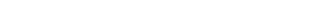 Председатель методической комиссии                А. А. Сапфирова                                                           © ФГБОУ ВО «Кубанский го-                                                            сударственный аграрный                                                            университет имени                                                                                    И. Т. Трубилина», 2021 ВВЕДЕНИЕ Цель организации контактной работы преподавателя с обучающимися по дисциплине «Юридическая техника» – обеспечение качества общекультурной и профессиональной подготовки обучающихся по направлению подготовки 40.04.01 Юриспруденция, что позволяет выпускнику успешно работать в избранной сфере деятельности, обладать компетенциями, способствующими его социальной мобильности и конкурентоспособности в современных условиях. Контактная работа преподавателя с обучающимися по дисциплине «Юридическая техника» может быть аудиторной и внеаудиторной. Объем контактной работы отражается в учебных планах. Контактная работа преподавателя с обучающимися по дисциплине «Юридическая техника» включает в себя: занятия лекционного типа, практические занятия, индивидуальную работу обучающихся с преподавателем, в том числе индивидуальные консультации и проведение зачета. Качество освоения обучающимися материала по дисциплине «Юридическая техника» оценивается преподавателем в ходе контактной работы (аудиторная и внеаудиторная) с обучающимися посредством текущего контроля успеваемости и промежуточной аттестации обучающихся (период сдачи зачета). Текущий контроль, осуществляемый преподавателем, обеспечивает выполнение обучающимися всех видов работ, предусмотренных рабочей программой дисциплины (устный опрос, заслушивание рефератов, докладов, проведение дискуссии, решение компетентностно-ориентированных задач, тестирование, подготовку контрольной работы), активность обучающихся в ходе учебной деятельности, посещаемость занятий, научно-исследовательскую работу и т.д. Формой промежуточной аттестации является зачет. 1. АУДИТОРНАЯ КОНТАКТНАЯ РАБОТА ПРЕПОДАВАТЕЛЯ С ОБУЧАЮЩИМИСЯ1.1. ПЛАНЫ ПРАКТИЧЕСКИХ (семинарских) ЗАНЯТИЙТема 1. Понятие и виды юридической техникиУстный опросПлан занятия:Понятие и формы юридической деятельности.Юридические документы: понятие и виды.Понятие и структура юридической техники.Виды юридической техники.Особенности юридической техники в различных правовых семьях.Проведение дискуссииСоотношение техник правотворчества, правообразования, нормосозидания. Конституционная модернизация юридической техники.Тестирование Темы рефератов, докладов1. Значение юридической техники для юриста.2. Юридическая техника в древнем обществе.3. Особенности юридической техники в различных правовых семьях.4. Юридическая техника на современном этапе развития общества.Тема 2. Общие правила (содержание) юридической техникиУстный опросПлан занятия:Понятие содержания юридической техники.Правила достижения социальной адекватности права (содержательные правила)Правила обеспечения логики права.Структурные правила (внутренняя форма правового документа)Языковые правилаФормальные (реквизитные) правилаПроцедурные правилаПроведение дискуссии
Обсуждение вопросов:Юридический язык: понятие и достоверность.Структуры и стили юридического языка.Тестирование Темы рефератов, докладовЗначение логических приемов юридической техникиОсобенности реквизитов правовых актовТема 3. Формирование содержания нормативных актовУстный опросПлан занятия:Требования к содержанию нормативных актовОсновные способы и приемы формирования содержания нормативных актовЛогика нормативного правового актаПроведение дискуссии
Обсуждение вопросов:Критерии эффективности техники правотворческой деятельности. Философия правотворческой техники.Тестирование Темы рефератов, докладовРоль правовых фикций в юридическом процессе.Оценочные понятия и проблемы их использования в праве.Тема 4. Внутренняя форма нормативных актовУстный опросПлан занятия:Две стороны формы нормативного правового актаСтруктура нормативного актаЯзыкове правилаСимволические приемыПроведение дискуссии
Обсуждение вопросов:Целеполагание в современном правотворчестве.Логико-гносеологический потенциал правотворческой техники.Тестирование Темы рефератов, докладовСлово как единица правового текста.Соотношение фикций и смежных правовых понятий. Тема 5. Техника систематизации юридических документовУстный опросПлан занятия:Понятие и причины систематизацииЗначение систематизацииПринципы систематизацииКодификация и правила ее проведенияКонсолидация и правила ее проведенияИнкорпорация и правила ее проведенияУчет правовых актовКомпьютеризация работы по систематизацииПроведение дискуссии
Обсуждение вопросов:Целеполагание в современном правотворчестве.Логико-гносеологический потенциал правотворческой техники.3. Тестирование 4.Темы рефератов, докладовКонституционные основы систематизации законодательства Российской Федерации.Кодификация и правила ее проведения.Тема 6. Техника толкования нормативных актовУстный опросПлан занятия:Понятие толкованияСтруктура толкованияПричины толкованияСтруктура интерпретационной техникиИнтерпретационная технологияНеофициальное толкованиеАутентичное толкованиеСудебное толкованиеАкты толкования и их особенностиПроведение дискуссии
Обсуждение вопросов:Необходимость и значение толкования праваКазуальное толкование3. Тестирование 4.Темы рефератов, докладовПробелы в праве и пути их преодоления.Виды оговорок в российском законодательстве.Особенности международно-правовых оговорок и их роль в механизме правового регулирования.Тема 7. Правоприменительная техникаУстный опросПлан занятия:Характеристика правопримененияСудебная деятельность как разновидность правопримененияВиды судебных актовСудебное решение и приговор как основные акты правосудия: общая характеристикаТребования к содержанию основных судебных актовПравила обеспечения логики основных судебных актовСтруктура основных судебных актовЯзыковые правила составления судебных актовПроведение дискуссии
Обсуждение вопросов:Техника составления (написания) обращений, заявлений и жалоб Техника исполнения правоприменительных актов.3. Тестирование 4.Темы рефератов, докладовЭффективность правоприменительных актов.Виды судебных актов. Судебное решение и приговор как основные акты правосудия.Принципы создания и особенности корпоративных актов. Ошибки при принятии корпоративных актов.2. ВНЕАУДИТОРНАЯ КОНТАКТНАЯ РАБОТА ПРЕПОДАВАТЕЛЯ С ОБУЧАЮЩИМСЯВ течение периода изучения дисциплины преподаватель обеспечивает процесс освоения материла обучающимися не только в аудиторное время (лекции, практические (семинарские) занятия), но и во внеаудиторное время. Виды внеаудиторной работы соответствуют учебному плану и рабочей программе дисциплины на текущий учебный год. С этой целью преподаватель проводит консультации обучающихся по дисциплине «Юридическая техника» и по результатам ее изучения – зачет. При этом преподавателем учитываются степень освоения обучающимся знаний, полученных как при его контактной работе с преподавателем, так и при его самостоятельной работе, в том числе ответы на семинарах (практических занятиях), посещаемость. Экзамен служит формой проверки успешного усвоения обучающимся учебного материала лекционных, семинарских, (практических), занятий. Преподаватель оценивает степень сформированности компетенций на этапе изучения данной дисциплины. Вопросы к зачету соответствуют рабочей программе дисциплины. Знания, полученные при освоении дисциплины «Юридическая техника», могут быть применены обучающимся при подготовке выпускной квалификационной работы. ПрПриложение 1 ИНТЕРНЕТ-РЕСУРСЫ1. ГАРАНТ.РУ. Информационно-правовой портал [Элек- тронный ресурс]. – Режим доступа: http://www.garant.ru/, свободный. – Загл. с экрана. 2. Издательство «Лань» [Электронный ресурс]. – Режим доступа: http://e.lanbook.com/, свободный. – Загл. с экрана. 3. Консультант-Плюс – надежная правовая поддержка. Официальный сайт компании «Консультант-Плюс» [Электронный ресурс]. – Режим доступа: http://www.consultant.ru/, свободный. – Загл. с экрана. 4. Официальный сайт Научной электронной библиотеки [Электронный ресурс]. – Режим доступа: http://www.eLIBRARY.RU/, свободный. – Загл. с экрана. 5. Официальный сайт газеты «Российская газета» [Электронный ресурс]. – Режим доступа: http://www.rg.ru/, свободный. – Загл. с экрана. 6. Российская государственная библиотека [Электронный ресурс] / Центр информ. технологий РГБ. – М.: Рос. гос. б-ка, 1997. – Режим доступа: http://www.rsl.ru/, свободный. – Загл. с экрана. 7. Универсальная электронная система Руконт [Электронный ресурс]. – Режим доступа: http://rucont.ru/, свободный. – Загл. с экрана. 8. Универсальная электронная система IPRbook [Электронный ресурс]. – Режим доступа: http://www.iprbookshop.ru/ elibrary.html/, свободный. – Загл. с экрана. 9. Универсальная электронная система «Образовательный портал КубГАУ» [Электронный ресурс]. – Режим доступа: http://kubsau.ru/education/chairs/building/anonce/obrazovatelnyy_ portal_kubgau_82/, свободный. – Загл. с экрана. 10. Электронный Каталог библиотеки КубГАУ [Электронный ресурс]. – Режим доступа: http://www.old.kubsu.ru/ University/library/, свободный. – Загл. с экрана. 11. Официальный сайт Государственной Думы Федерального Собрания РФ [Электронный ресурс]. – Режим доступа: http:// www.duma.gov.ru/, свободный. – Загл. с экрана. 12. Официальный сайт Конституционного Суда РФ [Электронный ресурс]. – Режим доступа: http://www.ksrf.ru/, свободный. – Загл. с экрана. 13. Официальный сайт Правительства РФ [Электронный ресурс]. – Режим доступа: http:// www.government.ru/, свободный. – Загл. с экрана. 14. Официальный сайт Президента РФ [Электронный ресурс]. – Режим доступа: http://www.kremlin.ru/, свободный. – Загл. с экрана. 15. Официальный сайт Совета Федерации Федерального Собрания РФ [Электронный ресурс]. – Режим доступа: http:// www.council.gov.ru/, свободный. – Загл. с экрана. Приложение 2
СПИСОК РЕКОМЕНДУЕМОЙ ЛИТЕРАТУРЫОсновная учебная литература: Нормотворческая юридическая техника/Власенко Н.А. и др., - Москва : НИЦ ИНФРА-М, 2011. - 312 с.ISBN 978-5-16-103747-8 (online). - Текст : электронный. - URL: https://znanium.com/catalog/product/527253Залоило, М. В. Современные юридические технологии в правотворчестве : научно-практическое пособие / М. В. Залоило ; под ред. Д. А. Пашенцева. — Москва : ИЗиСП : Норма : ИНФРА-М, 2021. — 184 с. - ISBN 978-5-00156-059-3. - Текст : электронный. - URL: https://znanium.com/catalog/product/1425704Краснов, Ю. К. Юридическая техника: Учебник / Краснов Ю.К., Надвикова В.В., Шкатулла В.И. - Москва :Юстицинформ, 2014. - 536 с. ISBN 978-5-7205-1221-7. - Текст : электронный. - URL: https://znanium.com/catalog/product/750685Дополнительная учебная литература:Тузов, Н. А. Основы теории судебных актов в Российской Федерации : монография / Н. А. Тузов. - Москва : Российская академия правосудия, 2011. - 504 с. - Текст : электронный. - URL: https://znanium.com/catalog/product/1194121 Россинская, Е. Р. Антикоррупционная экспертиза нормативных правовых актов и их проектов: проблемы теории и практики : монография / Е. Р. Россинская, Е. И. Галяшина. — Москва : Норма : ИНФРА-М, 2021. — 160 с. - ISBN 978-5-91768-451-2. - Текст : электронный. - URL: https://znanium.com/catalog/product/1228781Желдыбина, Т. А. Законотворчество в России: эволюция и современность : монография. - Москва : ИНФРА-М, 2021. - 152 с. — (Научная мысль). — DOI 10.12737/7305. - ISBN 978-5-16-010572-7. - Текст : электронный. - URL: https://znanium.com/catalog/product/1204676 Кашанина, Т. В. Юридическая техника в сфере частного права (Корпоративное и договорное нормотворчество): Учебное пособие / Кашанина Т. В. - М.: Юр.Норма, НИЦ ИНФРА-М, 2016. - 288 с. ISBN 978-5-91768-018-7. - Текст : электронный. - URL: https://znanium.com/catalog/product/518426.ОГЛАВЛЕНИЕВВЕДЕНИЕ ........................................................................................................... 3 1. Аудиторная работа преподавателя с обучающимися...................................... 4 2. Внеаудиторная контактная работа преподавателя с обучающимися ..........11 Приложение 1 ИНТЕРНЕТ-РЕСУРСЫ ............................................................. 13 Приложение 2 СПИСОК РЕКОМЕНДУЕМОЙ ЛИТЕРАТУРЫ..................... 15 ЮРИДИЧЕСКАЯ ТЕХНИКАМетодические указанияСоставители:Швец Сергей Владимирович,Ембулаева Наталья Юрьевна,Гряда Элеонора АлександровнаПодписано в печать __.__.2021. Формат 60 × 84 1/16. Усл. печ. л. – 1,0. Уч.-изд. л. – 0,8Кубанский государственный аграрный университет. 350044, г. Краснодар, ул. Калинина, 13